FOR IMMEDIATE RELEASEFEBRUARY 16, 2024MULTI-PLATINUM LATIN SENSATION MALÚ TREVEJO TURNS THE HEAT UP WITH LATEST SINGLE “FREKAA”ARRIVES ALONGSIDE FUN, FASHION-FORWARD, AND HIGH ENERGY VISUAL MORE MUSIC TO COME FROM THE RISING STAR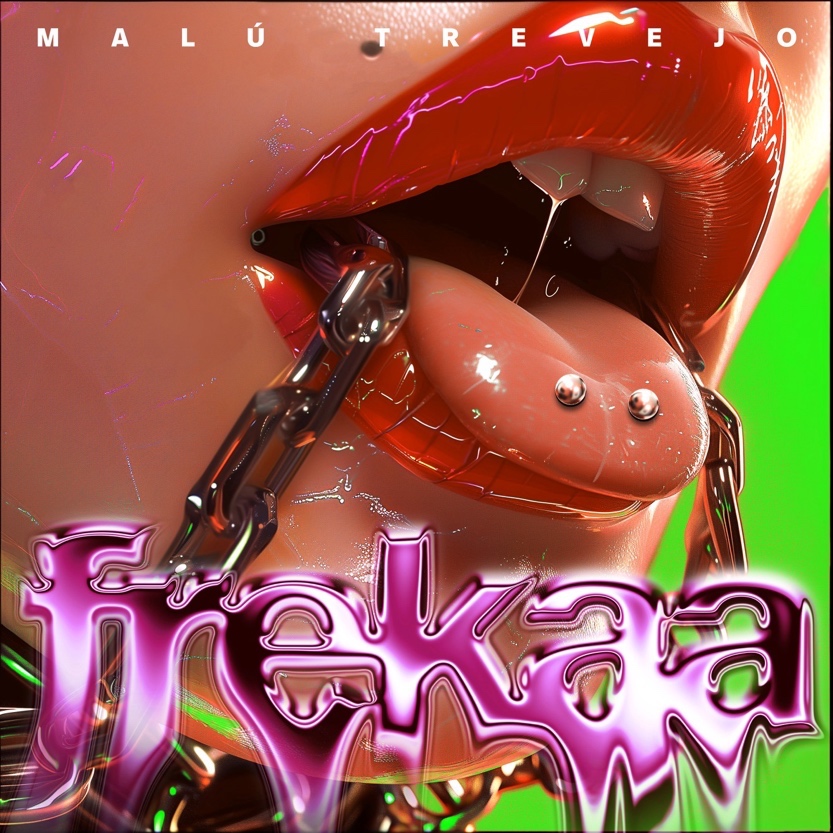 DOWNLOAD HI-RES ARTWORKWATCH “FREKAA” | DOWNLOAD “FREKAA”Multi-platinum Latin music sensation Malú Trevejo has released her latest single “Frekaa” produced by Le Magic (Ozuna “No Consigo”). The edgy and lyrically spitfire track is accompanied by a fun, fashion-forward, high-energy companion visual. “Frekaa” arrives on the heels of Malú’s last release of 2023, “Repeat.” The single arrived ahead of the rising star’s 21st birthday and details a whirlwind of feelings; those of lust, friendship, and real love. “Frekaa” is the first single in a stream of upcoming releases from the rising star.# # #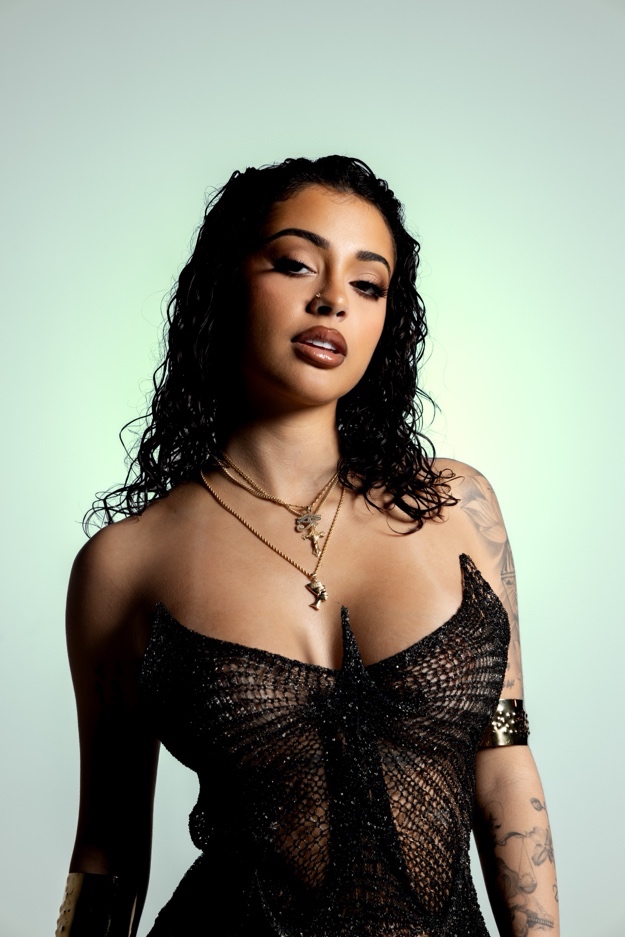 DOWNLOAD HI-RES PRESS IMAGESCONNECT WITH MALÚ TREVEJOTIKTOK | TWITTER | INSTAGRAM | FACEBOOK | YOUTUBEPRESS CONTACTSAriana White |  Ariana.White@atlanticrecords.com